Об утверждении Устава Муниципального бюджетного учреждения дополнительного образования «Томмотская детская школа искусств имени И.Н.Касьяненко» МО «Алданский район»  в новой редакции        В соответствии с Гражданским кодексом Российской Федерации, Федеральным законом Российской Федерации от 06.10.2003  №131 «Об общих принципах организации местного самоуправления в Российской Федерации», в целях приведения учредительных документов Муниципального бюджетного учреждения дополнительного образования «Томмотская детская школа искусств имени И.Н.Касьяненко» МО «Алданский район»  в соответствие с Федеральным  законом от 29.12.2012 № 273-ФЗ «Об образовании в Российской Федерации», постановляю: 1.Утвердить Устав Муниципального бюджетного учреждения дополнительного образования «Томмотская детская школа искусств имени И.Н.Касьяненко» МО «Алданский район» в новой редакции.	2.Директору МБУ ДО «Томмотская детская школа искусств имени И.Н.Касьяненко» МО «АР» Карамзину В.В. провести мероприятия по государственной регистрации внесенных изменений в Устав МБУ ДО «Томмотская детская школа искусств имени И.Н.Касьяненко» МО «АР». 	3.Настоящее постановление вступает в силу с момента его подписания.4.Опубликовать настоящее постановление в официальных средствах массовой информации.5.Контроль исполнения настоящего постановления возложить на заместителя главы администрации МО «Алданский район» по социальным вопросам Сахно И.В.                         Глава района	                                                             С.Н.ПоздняковБелоусова Елена Ивановна, т/ф 37067Исполнитель: Белоусова Елена Ивановна – главный специалист (юрист) МУ «Управление культуры и искусства Алданского района».            Соответствует федеральному, республиканскому законодательству и муниципальным нормативным актам МО «Алданский район».            «_____» ____________ 2020 г.                                                      ___________________                                                                                                                                  (подпись)            Ответственный, за осуществление контроля над исполнением: Сахно Игорь Васильевич – заместитель главы администрации МО «Алданский район» по социальным вопросам.            Ознакомлен:            «______» _____________ 2020 г.                                                 ___________________                                                                                                                                    (подпись)У С Т А В(в новой редакции)Муниципального бюджетного учреждения дополнительного образования «Томмотская детская школа искусств имени И.Н.Касьяненко» МО «Алданский район»Республика Саха (Якутия)г. Томмот2020 г.Общие положенияМуниципальное бюджетное учреждение дополнительного образования «Томмотская детская школа искусств имени И.Н.Касьяненко» МО «Алданский район»  (далее – Учреждение) - некоммерческая организация, осуществляющая деятельность в целях реализации предусмотренных законодательством Российской Федерации полномочий органов местного самоуправления муниципального образования Алданский район по организации предоставления дополнительного образования на территории  МО «Алданский район» Республики Саха (Якутия).Учредительным документом Учреждения является настоящий Устав. Учредителем Учреждения  (далее – Учредитель) и собственником ее имущества (далее – Собственник)  является муниципальное образование  «Алданский район» Республики Саха (Якутия).  Функции и полномочия Учредителя и Собственника осуществляет Администрация Муниципального образования «Алданский район» (далее – Учредитель). Юридический адрес Учредителя: 678900, Российская Федерация, Республика Саха (Якутия), Алданский район, город Алдан улица Ленина, дом № 19, тел: код 8(41145)3-50-60.Учреждение является юридическим лицом, имеет обособленное имущество на праве оперативного управления, самостоятельный баланс, лицевые счета в органах Федерального казначейства, финансовых органах Республики Саха (Якутия) и МО «Алданский район», печать со своим наименованием, штампы, бланки, эмблему и прочие реквизиты. Учреждение от своего имени приобретает и осуществляет имущественные и неимущественные права, несет обязанности, выступает истцом и ответчиком в суде в соответствии с федеральными законами.Учреждение осуществляет свою деятельность в соответствии с Конституцией Российской Федерации, Федеральным законом от 29.12.2012 года  №273-ФЗ «Об образовании» в Российской Федерации, Конвенцией о правах ребенка, Гражданским кодексом Российской Федерации, Федеральным законом «О некоммерческих организациях» от 12.01.1996 №7-ФЗ, иными Федеральными законами, указами Президента Российской Федерации, постановлениями и распоряжениями Правительства Российской Федерации, приказами и правовыми актами Министерства образования и науки Российской Федерации, приказами и правовыми актами Министерства культуры Российской Федерации, законами и иными правовыми актами Республики Саха (Якутия), нормативными правовыми актами МО «Алданский район», настоящим Уставом и локальными актами Учреждения.Учреждение проходит лицензирование в порядке, установленном федеральным законодательством.Полное официальное наименование Учреждения: Муниципальное бюджетное учреждение дополнительного образования «Томмотская детская школа искусств им. И.Н.Касьяненко» МО «Алданский район». Сокращенное наименование Учреждения: МБУ ДО «ТДШИ им.И.Н.Касьяненко» МО «АР».  Полное и сокращенное наименование равнозначны.Организационно – правовая форма Учреждения: Учреждение.Тип Учреждения – бюджетное.Форма собственности Учреждения – муниципальная.Вид Учреждения – организация дополнительного образования.Место нахождение Учреждения (юридический и почтовый адрес):Юридический адрес: 678954, Российская Федерация, Республика Саха (Якутия), Алданский район, город Томмот, улица Кирова, д. № 12, тел.: 8(41145) 4-71-17, E-mail: tdhi@mail.ruПочтовый адрес:  678954, Российская Федерация, Республика Саха (Якутия), Алданский район, город Томмот, улица Кирова, д. № 12, тел.: 8(41145) 4-71-17, E-mail: tdhi@mail.ruУчреждение выполняет муниципальное задание, сформированное и утвержденное органом, выполняющим функции и полномочия Учредителя, в соответствии с предусмотренными настоящим Уставом основными видами деятельности. Контроль за выполнением муниципального задания осуществляет орган, выполняющий функции и полномочия Учредителя. Учреждение не вправе отказаться от выполнения муниципального задания.Учреждение  обеспечивает открытость и доступность достоверной и актуальной информации о себе и предоставляемых образовательных услугах путем создания и ведения официального сайта в информационно-телекоммуникационной сети «Интернет» и размещения на нем перечня сведений, установленного федеральным законодательством.В Учреждении не допускается создание и деятельность организационных структур политических партий, общественно-политических и религиозных движений и организаций. Не допускается принуждение детей к вступлению в эти организации, а также принудительное привлечение к деятельности этих организаций и участию в агитационных компаниях и политических акциях.Цели, предмет и виды деятельности УчрежденияУчреждение осуществляет свою деятельность в целях реализации предусмотренных законодательством Российской Федерации полномочий органов местного самоуправления по организации предоставления дополнительного образования обучающимся на территории муниципального образования «Алданский район» Республики Саха (Якутия).Учреждение в соответствии с действующим законодательством Российской Федерации, обеспечивает реализацию дополнительных общеобразовательных программ в области искусства, в том числе для обучающихся с ограниченными возможностями здоровья и организации творческой деятельности обучающихся.Целями деятельности Учреждения являются:удовлетворение образовательных потребностей граждан, общества и государства в      области различных видов искусств;формирование и развитие творческих способностей обучающихся;     удовлетворение индивидуальных потребностей обучающихся в интеллектуальном, нравственном и физическом совершенствовании;формирование культуры здорового и безопасного образа жизни, а также на организацию их свободного времени;выявление одаренных обучающихся в раннем детском возрасте,  развитие и поддержку талантливых обучающихся, а также лиц, проявивших выдающиеся способности;создание условий для художественного образования и эстетического воспитания обучающихся;приобретение обучающимися знаний, умений и навыков в области выбранного вида искусств;приобретение обучающимися опыта творческой деятельности, создание и обеспечение необходимых условий для личностного развития, профессионального самоопределения и творческого труда обучающихся;формирование общей культуры обучающихся, обеспечение их адаптации и социализации к жизни в обществе;осуществление подготовки обучающихся к поступлению в образовательные учреждения, реализующие профессиональные образовательные программы в области искусств;удовлетворение иных образовательных потребностей и интересов обучающихся, не противоречащих действующему законодательству Российской Федерации, осуществляемых за пределами федеральных государственных стандартов и требований.Дополнительные общеобразовательные программы для обучающихся должны учитывать возрастные и индивидуальные особенности обучающихся.Предметом деятельности Учреждения является осуществление в установленном порядке предусмотренных настоящим Уставом основных видов деятельности и иных видов образовательной деятельности, не являющиеся основными.Учреждение  осуществляет следующие основные виды деятельности в соответствии с лицензией:реализация дополнительных предпрофессиональных общеобразовательных программ в области искусств (по различным видам искусств);реализация дополнительных общеразвивающих общеобразовательных программ в области искусств (по различным видам искусств)     	Учреждение вправе сверх установленного муниципального задания, а также в случаях, определенных федеральными законами, в пределах установленного муниципального задания оказывать услуги, относящиеся к ее основным видам деятельности, предусмотренным пунктом 2.5 настоящего Устава, для граждан и юридических лиц за плату и на одинаковых при оказании одних и тех же услуг условиях.Учреждение осуществляет следующие дополнительные виды образовательной деятельности в соответствии с лицензией:организовывать преподавание специальных курсов и циклов дисциплин, в области      эстетического, художественного, музыкального образования и воспитания;организация и проведение на базе Учреждения мастер-классов, учебно-методических      мероприятий (семинаров, тренингов, тематических лекций и др.);изучение специальных дисциплин сверх часов и сверх программ по данной дисциплине, предусмотренной учебным планом Учреждения;индивидуальные занятия (репетиторство), в том числе с обучающимися другого образовательного учреждения;обучение обучающихся младше 6 лет (отделение раннего эстетического воспитания со сроком обучения 1(2) года) различным видам искусства, игре на музыкальных инструментах;обучение обучающихся старше 18 лет различным видам искусства, игре на музыкальных инструментах;курсы   по подготовке к поступлению в профильные специальные учебные   заведения   (средние специальные учебные заведения,  высшие учебные заведения); методическое консультирование обучающихся и преподавателей;развивающие услуги по обучению танцам и т.п.;создание различных студий, школ, групп и т.д. по обучению и приобщению к знанию мировой культуры, живописи, графики, скульптуры,  народных промыслов, т.е. всему тому, что  не может быть  дано в рамках государственных образовательных стандартов;создание различных групп по укреплению здоровья (гимнастика, аэробика, ритмика и т.д.);создание творческих коллективов.В процессе реализации образовательных программ Учреждение  осуществляет творческую, культурно-просветительную и методическую деятельность.Помимо основной образовательной деятельности, финансируемой в установленном законодательством порядке, Учреждение  может осуществлять приносящую доход деятельность, служащую достижению основных целей и задач, предусмотренных настоящим Уставом.Виды приносящей доход деятельности:организация и проведение выставок-продаж, аукционов;использование культурного и другого инвентаря (для организации самостоятельной работы учащихся на дому);организация и проведение фестивалей, конкурсов профессионального мастерства, концертов, спектаклей и иных форм публичного показа результатов творческой деятельности;осуществление концертной, художественно-зрелищной и выставочной деятельности;предоставление компьютерных услуг (распечатка, копирование документов и др.);сдача в аренду имущества, закрепленного на праве оперативного управления, по                    согласованию с собственником имущества;прокат имущества и оборудования Учреждения в соответствии с действующим              законодательством Российской Федерации.Платные образовательные услуги Учреждение предоставляет на основании Договора о предоставлении платных образовательных услуг, заключаемого в соответствии с «Положением о платных образовательных услугах Учреждения », а также с учетом иного действующего законодательства Российской Федерации.Учреждение обязано до заключения  договора  предоставить потребителю достоверную информацию об исполнителе (об Учреждении) и оказываемых платных образовательных услугах, обеспечивающую возможность их правильного выбора.Отказ  организации  или  гражданина, имеющих намерение заказать, либо заказывающих платные  образовательные   услуги  для себя или несовершеннолетних граждан, либо получающих образовательные услуги лично, от  предлагаемых   платных  образовательных услуг не может быть причиной  уменьшения  объема  предоставляемых  ему   образовательным  учреждением основных образовательных услуг.Платные   образовательные  услуги не могут быть оказаны взамен и в рамках основной деятельности, финансируемой за счет средств бюджета. В противном случае средства, заработанные посредствам такой деятельности, изымаются учредителем в его бюджет. Учреждение  вправе оспорить указанное действие учредителя в суде.Порядок предоставления Учреждением  платных дополнительных образовательных услуг определяется локальным актом – Положением о платных дополнительных образовательных услугах.Учреждение не вправе осуществлять виды деятельности и оказывать платные услуги, не указанные в настоящем Уставе.В случае расширения перечня дополнительных платных образовательных услуг и иной, приносящей доходы деятельности, в настоящий Устав вносятся изменения или дополнения.Учреждение вправе осуществлять деятельность, приносящую доход, лишь постольку, поскольку это служит достижению целей, ради которых она создана, и соответствующую этим целям.Осуществление Учреждением видов образовательной деятельности, подлежащей лицензированию, без соответствующей лицензии не допускается.Финансовое обеспечение, имущество и хозяйственная деятельность УчрежденияЗа Учреждением  в  целях  обеспечения   образовательной  деятельности    в   соответствии  с настоящим   Уставом   учредитель   закрепляет   объекты  права  собственности     (здания,  сооружения, имущество,   оборудование,  а  также  другое необходимое имущество потребительского, социального, культурного   и    иного  назначения),   принадлежащие     учредителю     на     праве    муниципальной собственности.Собственником имущества Учреждения является МО «Алданский район».Имущество Учреждения закрепляется за ним на праве оперативного управления в соответствии  с  Гражданским кодексом  Российской Федерации.Недвижимое имущество и особо ценное движимое имущество, закрепленное за Учреждением  или приобретенное Учреждением за счет средств, выделенных ему Учредителем на приобретение этого имущества, подлежит обособленному учету в установленном порядке.Учреждение,   за   которым    имущество  закреплено  на   праве  оперативного  управления, владеет,   пользуется этим имуществом в  пределах, установленных законом, в соответствии с целями своей   деятельности,   назначением   этого   имущества   и,   если   иное    не    установлено    законом, распоряжается  этим  имуществом  с  согласия собственника  этого  имущества.Учреждение не вправе без согласия органа, выполняющего функции и полномочия Учредителя, распоряжаться недвижимым имуществом и особо ценным движимым имуществом, закрепленным за ним на праве оперативного управления или приобретенным за счет средств, выделенных ей Учредителем на приобретение такого имущества, включая передачу его в аренду, безвозмездное пользование, заключение иных договоров, предусматривающих переход прав владения или пользования в отношении указанного имущества, а также осуществлять его списание.Остальным находящемся на праве оперативного управления имуществом, не указанным в пункте 3.6. Устава, в том числе приобретенным на средства, полученные от приносящей доход деятельности, Учреждение вправе распоряжаться самостоятельно, если иное не предусмотрено Федеральными законами и настоящим Уставом.Перечни  особо  ценного  движимого  имущества  Учреждения  определяются  Учредителем. При этом у Учреждения возникает право самостоятельно распоряжаться движимым    имуществом, становится возможным, только   с   момента   утверждения   Учредителем   перечня   особо   ценного   движимого имущества.К  особо  ценному  движимому  имуществу  Учреждения  относится:движимое  имущество,  балансовая  стоимость  которого  превышает  50  тыс. рублей;иное  движимое  имущество,  без  которого  осуществление Учреждением предусмотренных настоящим  Уставом  основных  видов  деятельности  будет  существенно,  затруднено;имущество,   отчуждение которого   осуществляется   в   специальном   порядке,  установленном действующим   законодательством   Российской Федерации.При  осуществлении  оперативного  управления  имуществом  Учреждение обязано:эффективно  использовать  закрепленное  на праве  оперативного  управления  имущество;обеспечивать   сохранность   и   использование   закрепленного   за   ним   на   праве   оперативного управления   имущества   строго   по   целевому   назначению;не   допускать   ухудшения   технического   состояния   закрепленного   на   праве   оперативного управления  имущества (это  требование  не  распространяется  на  ухудшения,  связанные  с  нормативным износом  этого  имущества  в  процессе  эксплуатации);осуществлять  капитальный  и текущий  ремонт  имущества с возможным его улучшением в пределах выделенного финансирования;осуществлять  амортизацию и восстановление  изнашиваемой  части  имущества;представлять   имущество   к   учету   в   реестре   муниципальной   собственности   в   установленном порядке, по истечении финансового года.Имущество Учреждения составляют основные фонды и оборотные средства, стоимость которых отражается на самостоятельном балансе.Источниками формирования имущества и финансовых ресурсов Учреждения являются:Субсидии, предоставляемые Учреждению из бюджета Муниципального образования «Алданский район» на оказание муниципальных услуг в соответствии с муниципальным заданием.Имущество, переданное Учреждению собственником или уполномоченным им органом.Субсидии, предоставляемые Учреждению из бюджета МО «Алданский район» на иные цели.Доходы, полученные от осуществления приносящей доходы деятельности в соответствии с настоящим Уставом, и приобретенное за счет этих доходов имущество.Безвозмездные или благотворительные взносы, пожертвования предприятий, организаций и граждан.Средства, полученные от предоставления платных дополнительных образовательных услуг.Средства, полученные от сдачи в аренду помещений.Иные источники, не запрещенные федеральными законами.Учреждение самостоятельно осуществляет финансово – хозяйственную деятельность.Муниципальное задание для Учреждения в соответствии с основными видами деятельности, предусмотренные Уставом, формирует и утверждает Учредитель.Предоставление Учреждению  субсидий    осуществляется   на  основании   соглашения   о порядке   и   условиях   предоставления   субсидий   на   возмещение   нормативных   затрат   на   оказание муниципальных  услуг,  подлежащего   заключению  между  Администрацией  МО  «Алданский  район»  и Учреждением.Расчет   размера  субсидий   производится  на  основании   нормативных  затрат  на  оказание услуг   (выполнение  работ).    В   соответствии   с   муниципальным   заданием   и   нормативных   затрат   на содержание   недвижимого   имущества,   и   особо  ценного   движимого   имущества,  закрепленного  за Учреждением  Учредителем.    Или  приобретенного  Учреждением  за  счет  средств,   выделенных  ему Учредителем  на  приобретение  такого  имущества  (за  исключением  имущества,  сданного  в  аренду  с согласия  Учредителя),  а  также  на  уплату  налогов  в  качестве  объекта  налогообложения,  по  которым признается  соответствующее  имущество,  в  том  числе  земельные  участки.Уменьшение  объема  субсидий,  предоставленных  на  выполнение  муниципального  задания, в    течение   срока   его   выполнения   осуществляется   только   при   соответствующем    изменении муниципального  задания  с  согласия  Учредителя.Из  бюджета  МО  «Алданский  район»  Учреждению  могут  предоставляться  субсидии  и  на иные  цели.Учреждение   самостоятельно   определяет   порядок   использования   доведенных   до  него бюджетных  субсидий  в  соответствии  с  их  общим  целевым   назначением   и   планом   финансово-  хозяйственной  деятельности.Учреждение  вправе  привлекать  в  порядке,  установленном  законодательством    Российской Федерации,  дополнительные  финансовые  средства  за  счет  предоставления  платных  дополнительных образовательных    и    иных    предусмотренных    Уставом   Учреждения    услуг,   а   также   за   счет добровольных  пожертвований  и  целевых  взносов  физических  и  юридических  лиц,  в  том  числе иностранных  граждан  и  иностранных  юридических лиц.Привлечение Учреждением дополнительных    средств    не    влечет    за   собой   снижение нормативов  или  абсолютных  размеров  финансового  обеспечения  его  деятельности  за  счет  средств Учредителя.Платные   образовательные   услуги   не   могут   быть   оказаны    вместо    образовательной деятельности,  финансируемой  за  счет  средств  бюджета. В   противном   случае   средства,   заработанные посредством   такой   деятельности,   изымаются   Учредителем   в   его   бюджет.  Учреждение вправе оспорить   указанные   действия   Учредителя   в   суде.Учреждение   вправе   сверх   установленного   муниципального   задания,   а   также   в   случаях, определенных    федеральными   законами,   в   пределах   установленного   муниципального   задания выполнять    работы,    оказывать     услуги,    относящиеся    к    его   основным   видам   деятельности, предусмотренным  настоящим  Уставом,  для  граждан   и  юридических   лиц  за  плату,  и   на   одинаковых при  оказании  одних  и  тех же  услуг  условиях.  Порядок  определения указанной  платы   устанавливается Учредителем.Учреждение   вправе   вести   приносящую   доход  деятельность   постольку,  поскольку  это служит  достижению  целей, ради  которых  она  созданоа и  соответствующая  этим  целям,  при  условии, что  такая  деятельность  указана  в  настоящем  Уставе.Учредитель   вправе   приостановить  приносящую  доходы  деятельность  Учреждения,  если она  идет  в  ущерб  образовательной  деятельности,  предусмотренной  настоящим  Уставом,  до  решения суда  по  этому  вопросу.Учреждение   осуществляет     операции   с     поступающими     ей     в    соответствии    с законодательством   Российской   Федерации,   Республики   Саха   (Якутия),   нормативно-правовыми актами  МО  «Алданский  район»  средствами  через  лицевые  счета,  открываемые  в  Администрации  МО «Алданский  район».Учреждение не   вправе   размещать   денежные   средства   на   депозитах    в    кредитных  организациях,   а   также   совершать   сделки   с   ценными   бумагами,   если   иное   не   предусмотрено федеральными   законами.Учреждение   ведет   бухгалтерский   учет    и    статистическую    отчетность    в    порядке, установленном    законодательством    Российской    Федерации.    Уплата      налогов     производится Учреждением  в  соответствии  с  налоговым  законодательством  Российской  Федерации,  Республики Саха  (Якутия),  нормативно-правовыми  актами  МО  «Алданский  район».Учредитель осуществляет постоянный мониторинг состояние кредиторской задолженности Учреждения и  в   случаях  превышения  предельно  допустимого  значения   просроченной кредиторской    задолженности,    критерии    которой    устанавливаются    Учредителем,    Учредитель расторгает трудовой договор с директором  Учреждения  по  инициативе   работодателя   в  соответствии   с Трудовым  кодексом  Российской  Федерации.Учреждение   строит   свои   отношения   с   государственными,   муниципальными   органами, другими  предприятиями,   учреждениями,   организациями  и  гражданами  во  всех   сферах  на  основе договоров,  соглашений.Учреждение свободно  в  выборе  форм  и  предмета  договоров  и  обязательств,  любых  других условий    взаимоотношений    с    предприятиями,    учреждениями,    организациями,    которые     не противоречат   действующему   законодательству,   настоящему   Уставу.Заключение   договоров,  соглашений  осуществляется  Учреждением   от  собственного   имени.Учреждение в отношении денежных средств и имущества, закрепленного за ним на праве оперативного управления, обязана согласовывать в порядке, установленном федеральными законами, нормативными правовыми актами Республики Саха (Якутия), МО «Алданский район», настоящим Уставом, следующее:Совершение Учреждением крупных сделок и сделок, в совершении которых имеется заинтересованность.Передачу Учреждением некоммерческим организациям в качестве их учредителя или участника денежных средств и иного имущества, за исключением недвижимого имущества, а также имущества, включенного в утвержденный Перечень особо ценного движимого имущества.Учреждение не вправе совершать сделки, возможными последствиями которых является отчуждение или обременение имущества, закрепленного за Учреждением, или имущества, приобретенного за счет средств Учредителя, за исключением случаев, когда заключение таких сделок допускается федеральными законами.Информация об использовании закрепленного за Учреждением муниципального имущества включается в ежегодные отчеты Учреждения.Управление УчреждениемОтношения Учреждения и органа, выполняющего функции и полномочия Учредителя, регулируются действующим законодательством и настоящим Уставом.К компетенции органа, выполняющего функции и полномочия Учредителя, относятся:Закрепление за Учреждением имущества на праве оперативного управления.Утверждение в установленном порядке Устава Учреждения, изменений и дополнений к нему,  утверждение   Устава Учреждения в новой редакции;Формирование и утверждение в установленном порядке муниципального задания Учреждению, финансовое обеспечение выполнения муниципального задания, контроль выполнения муниципального задания.Установление порядка определения платы за работы, услуги оказываемые Учреждению сверх установленного   муниципального, а   также   в   случаях,   определенных  федеральными законами, в пределах установленного муниципального задания.Согласование сдачи в аренду недвижимого имущества и особо ценного движимого имущества, закрепленного за Учреждением или приобретенного Учреждением за счет средств, выделенных ему Учредителем на приобретение такого имущества.Определение перечня особо ценного движимого имущества.Предварительное согласование крупных сделок Учреждения.Одобрение сделки в случае конфликта интересов.Назначение (утверждение) в установленном порядке директора Учреждения.Установление заработной платы, утверждение стимулирующих и компенсационных выплат к заработной плате директору Учреждения.Установление исходных данных планирования финансово – хозяйственной деятельности Учреждения, в том числе контрольных цифр контингента учащихся (ученических мест, финансируемых за счет средств бюджета МО «Алданский район» Республики Саха (Якутия)) в рамках муниципального задания.Получение от Учреждения информации о ее деятельности, рассмотрение отчетов об использовании плана финансово – хозяйственной деятельности.Осуществление контроля за соответствием деятельности Учреждения настоящему Уставу, проведение ежегодных (но не чаще одного раза в год) комплексных проверок (ревизий) финансово – хозяйственной деятельности Учреждения.Реорганизация и ликвидация Учреждения в соответствии с законодательством Российской Федерации и настоящим Уставом.Учредитель может осуществлять иные полномочия, предусмотренные законодательством Российской Федерации, иными нормативными правовыми актами Российской Федерации, законами Республики Саха (Якутия), нормативными правовыми актами МО «Алданский район», настоящим Уставом.Непосредственное управление Учреждения осуществляет прошедший соответствующую аттестацию Директор.Директор Учреждения является единоличным исполнительным органом управления Учреждения. Директор назначается на должность и освобождается от должности органом, выполняющим функции и полномочия Учредителя.Директор организует выполнение Учреждением муниципального задания, а также исполнение иных решений органа, выполняющего функции и полномочия Учредителя.Директор представляет Учреждение во взаимоотношениях с органами и организациями, без доверенности действует от имени Учреждения, в том числе при заключении гражданско – правовых и трудовых договоров.Директор Учреждения:утверждает структуру и штатное расписание Учреждения, должностные инструкции работников, положения о структурных подразделениях Учреждения, локальные нормативные акты, регламентирующие деятельность Учреждения;обеспечивает открытие расчетных счетов в органе Федерального казначейства, представляет в установленном порядке годовую бухгалтерскую, статистическую и иную отчетность Учреждения;обеспечивает соблюдение законности в деятельности Учреждения, контролирует работу и обеспечивает эффективное взаимодействие всех подразделений Учреждения;устанавливает объем педагогической нагрузки работникам Учреждения, ставки заработной платы и должностные оклады работников, размеры стимулирующих и компенсационных выплат в соответствии с действующей в Учреждении системой оплаты труда;осуществляет иные полномочия в соответствии со своей компетенцией.Директор Учреждения обязан:обеспечивать постоянную работу над повышением качества предоставляемых Учреждению муниципальных и иных услуг;обеспечивать составление и выполнение в полном объеме плана финансово – хозяйственной деятельности Учреждения в соответствии с порядком, определенным органом, выполняющим функции и полномочия Учредителя;обеспечивать составление отчета о результатах деятельности Учреждения и об использовании закрепленного за ней на праве оперативного управления имущества в соответствии с требованиями, установленными органом, выполняющим функции и полномочия Учредителя;обеспечивать целевое и рациональное использование бюджетных средств, в том числе субсидий на оказание услуг (выполнение работ), субсидий на иные цели, и соблюдение Учреждением финансовой дисциплины в соответствии с федеральными законами;не допускать возникновения просроченной кредиторской задолженности Учреждения, в том числе задолженности по заработной плате работникам Учреждения;обеспечивать сохранность, рациональное использование имущества, закрепленного на праве оперативного управления за Учреждением;обеспечивать раскрытие информации об Учреждении, ее деятельности и закрепленном за ней имуществе в соответствии с требованиями федеральных законов;обеспечивать соблюдение Правил внутреннего трудового распорядка и трудовой дисциплины работниками Учреждения;обеспечивать соблюдение требований по охране и безопасности труда, принимать необходимые меры по соблюдению в Учреждении правил техники безопасности и требований федеральных законов по защите жизни и здоровья работников Учреждения;проходить аттестацию в порядке, установленном законодательством, а также органом, выполняющим функции и полномочия Учредителя;обеспечивать выполнение требований по гражданской обороне;выполнять иные обязанности, установленные федеральными законами, иными нормативными правовыми актами Российской Федерации, законами и иными правовыми актами Республики Саха (Якутия), Уставом Учреждения, а также решениями органа, выполняющего функции и полномочия Учредителя в соответствии с его компетенцией.Директор Учреждения несет ответственность за руководство образовательной, научной, воспитательной работой и организационно – хозяйственной деятельностью Учреждения.Органами самоуправления Учреждения являются: Общее собрание трудового коллектива Учреждения, Совет Учреждения, Педагогический совет Учреждения, Методический совет Учреждения, Совет родителей.Трудовой коллектив Учреждения состоит из граждан, участвующих своим трудом в ее деятельности на основании трудового договора.Компетенции Общего собрания трудового коллектива:принимает Устав Учреждения, вносит  изменения и дополнения к нему, принимает  Устав Учреждения в новой редакции;принимает основные направления развития Учреждения, планы экономического и социального развития Учреждения, знакомится с ежегодными отчётами о поступлении и расходовании средств;одобрять коллективный договор и давать полномочия на его подписание от имени трудового коллектива;избирать Совет Учреждения  и заслушивать отчет о его деятельности;осуществлять иные полномочия, предусмотренные действующим законодательством, настоящим Уставом и коллективным договором;обсуждения вопросов состояния трудовой дисциплины в Учреждения и мероприятия по ее укреплению, рассмотрение фактов нарушения трудовой дисциплины работниками Учреждения;рассмотрение вопросов охраны и безопасности условий труда работников, охраны жизни и здоровья обучающихся.выносить предложения директору Учреждения по критериям и показателям эффективности деятельности работников, входящих в Положение об оплате труда, и стимулировании работников.Порядок организации деятельности Общего собрания трудового коллектива Учреждения:Общее собрание трудового коллектива собирается по инициативе Совета Учреждения, Педагогического совета, директора, общественных организаций, действующих в Учреждении, группы членов трудового коллектива, состоящей не менее 25% списочного состава работников Учреждения. Ими же формируется повестка дня и оповещение членов трудового коллектива.Общее собрание трудового коллектива Учреждения собирается по мере необходимости.Общее собрание считается правомочным, если в нем участвует более половины общего числа членов коллектива.Порядок принятия решений устанавливается Общим собранием.Решение считается принятым, если за него проголосовало более половины от числа присутствующих членов трудового коллектива.Для ведения Общего собрания трудовой коллектив избирает председателя и секретаря.Секретарь собрания трудового коллектива ведет протокол, который подписывается председателем и секретарем. Протокола заседаний Общего собрания хранятся в делах Учреждения.Совет Учреждения осуществляет общее руководство ее деятельностью в период между общими собраниями трудового коллектива.В состав Совета входят: директор Учреждения, его заместители, руководители подразделений Учреждения, представители профсоюзной и других общественных организаций.Совет Учреждения:осуществляет контроль за выполнением решений общих собраний трудового коллектива Учреждения, реализацией критических замечаний и предложений работников, информирует трудовой коллектив об их выполнении;контролирует выполнение Устава;заслушивает директора Учреждения о ходе выполнения планов и договорных обязательств, результатах хозяйственно-финансовой деятельности, намечает меры, способствующие более эффективной работе Учреждения, соблюдению принципа социальной справедливости;согласовывает структуру и штатное расписание Учреждения;согласовывает Положения о структурных подразделениях Учреждения;выражает мотивированное мнение по проектам локальных нормативных актов, требующих согласование с представительным органом работников;контролирует соблюдение порядка премирования работников, установление надбавок, доплат к ставкам заработной платы и должностным окладам, иных выплат стимулирующего характера;одобряет коллективный договор и дает полномочия на его подписание от имени работников (в случае заключения в Учреждении коллективного договора);решает другие вопросы производственного и социального развития Учреждения, если они не отнесены к компетенции Общего собрания трудового коллектива Учреждения, Педагогического совета Учреждения, Директора Учреждения.Порядок организации деятельности Совета Учреждения:Заседание Совета Учреждения проводятся в соответствии с планом работы Учреждения или по мере необходимости.Повестка дня заседания Совета Учреждения формируется по инициативе директора Учреждения и членов Совета.Заседание Совета Учреждения является правомочным, если в нем участвуют не менее 2/3 списочного состава Совета.Решение Совета Учреждения считается принятым, если за него проголосовало большинство членов Совета, участвовавших в голосовании.Председатель и секретарь Совета Учреждения избирается из числа его членов на первом заседании сроком на один учебный год.Заседания Совета Учреждения оформляются протоколами, которые подписываются председателем и секретарем.Протокола заседаний Совета Учреждения хранятся в делах Учреждения.Педагогический совет Учреждения осуществляет общее руководство деятельностью Учреждения в части организации образовательного процесса.  В состав Педагогического совета Учреждения входят педагогические работники (директор, его заместители по учебно-воспитательной работе, преподаватели, концертмейстеры и другие педагогические работники). Педагогический совет Учреждения:разрабатывает и принимает программу развития Учреждения;разрабатывает и принимает образовательные программы и учебные планы Учреждения;разрабатывает и принимает рабочие программы учебных дисциплин Учреждения;разрабатывает и принимает общие правила организации режима учебно-воспитательного процесса (расписания занятий) в Учреждении;разрабатывает и принимает годовые учебные графики, годовой план приема и выпуска обучающихся, порядок сроки проведения приемных прослушиваний (просмотров), требования к поступающим;разрабатывает и принимает Правила внутреннего распорядка для обучающихся Учреждения;осуществление текущего контроля успеваемости промежуточной аттестации обучающихся, установление их форм, периодичности и порядка проведения;принятие решения о поощрении обучающихся в соответствии с установленными образовательной организацией видами и условиями поощрения за успехи в учебной, общественной, научной и творческой деятельности;индивидуальный учет результатов основания обучающимся образовательных программ и поощрений обучающихся;использование и совершенствование методов обучения и воспитания, образовательных технологий, электронного обучения;проведение самообследования, обеспечение функционирования внутренней системы оценки качества образования;организация научно-методической работы, в том числе организация и проведение научных и методических конференций, семинаров;проведение аттестации педагогических работников на соответствия занимаемой должности;рассматривает вопросы повышения квалификации. Переподготовки, аттестации педагогических кадров;принимает решения о переводе учащихся внутри Учреждения, отчислении обучающихся за неуспеваемость, неудовлетворительное поведение в Учреждении, при наличии в соответствии с медицинским заключением заболевания, препятствующего освоению образовательных программ;осуществляет иные полномочия в соответствии с Положением о педагогическом совете Учреждения, утвержденном Директором Учреждения.Порядок организации деятельности Педагогического совета Учреждения:Заседание Педагогического совета Учреждения проводятся в соответствии с планом работы Учреждения, как правило, по окончании учебной четверти.Повестка дня заседания Педагогического совета Учреждения планируется директором Учреждения.Заседание Педагогического совета Учреждения считается правомочным, если в нем участвуют более половины общего числа членов Педагогического совета Учреждения.Решение считается принятым, если за него проголосовало больше половины от числа присутствующих членов Педагогического совета Учреждения.Председателем Педагогического совета является директор Учреждения. Секретарь Педагогического совета Учреждения избирается из числа членов педагогического совета Учреждения сроком на один учебный год.Секретарь Педагогического совета ведет протокол, который подписывается председателем и секретарем Педагогического совета Учреждения.Протокола заседаний Педагогического совета хранятся в делах Учреждения.Методический совет Учреждения создается с целью осуществления методической работы, направленной на совершенствование образовательного процесса (в том числе – образовательных  программ, форм и методов обучения) с учетом развития творческой индивидуальности обучающихся.Функции, структура и порядок деятельности Методического совета, а также требования к методической работе, порядок оценки её результатов определяются Положением о Методическом совете Учреждения, утвержденном Директором Учреждения.Совет родителей является формой самоуправления Учреждения. Компетенция Совета родителей определяется настоящим Уставом Учреждения и Положением о Совете родителей.Совет родителей Учреждения создается с целью оказания помощи педагогическому коллективу в организации образовательного процесса, культурно-досуговой и реализации прав родителей (законных представителей) как участников образовательного процесса.  В состав Совета родителей Учреждения входят родители (законные представители) обучающихся.Совет родителей Учреждения избирается на общешкольном родительском собрании в начале учебного года из числа родителей (законных представителей) обучающихся Учреждения, в количестве, определяемом родительским собранием, сроком на один учебный год.Председатель Совет родителей и секретарь выбираются из числа избранных членов Совета родителей на первом заседании.Совет родителей принимает решение открытым голосованием. Решение Совета родителей считается принятым, если за него подано большинство голосов при наличии на заседании не менее 2/3 его членов.О своей деятельности Совета родителей отчитывается перед Общим собранием работников Учреждения.Задачи Совета родителей:защита законных прав и интересов обучающихся;совершенствование  условий   для   осуществления   образовательного процесса, охраны жизни  и здоровья обучающихся;организация и осуществление культурно-досуговой деятельности;участие в развитии материально-технической базы Учреждения.Совет родителей совместно с руководством Учреждения:укрепляет связи педагогических работников с родителями (законными представителями) обучающихся и общественностью;привлекает родителей (законных представителей) к непосредственному участию в воспитательной работе с обучающимися во вне учебное время;контролирует    соблюдение      санитарно-гигиенических      норм     и     правил     организации образовательного процесса;координирует деятельность групповых родительских комитетов;проводит    разъяснительную   и    консультативную     работу    среди     родителей     (законных представителей) обучающихся о правах и обязанностях;участвует в подготовке Учреждения  к новому учебному году;оказывает содействие в организации культурно-досуговой деятельности;организует проведение общих родительских собраний;при совместном взаимодействии осуществляют контроль за выполнением родителями (законными представителями) обучающихся настоящего Устава Учреждения, Правил внутреннего распорядка.К компетенции Совета родителей относится:содействие    администрации Учреждения   в  совершенствовании    условий    для    осуществления образовательного   процесса,    охраны   жизни  и  здоровья   обучающихся,   свободного развития личности, соблюдения     законных    прав   и   интересов   обучающихся,    помощь   в   организации    и     проведения мероприятий;организация    работы   с    родителями     (законными    представителями)   обучающихся  Учреждения по разъяснению их прав и обязанностей, значения всестороннего воспитания ребёнка в семье;содействие     совершенствованию      материально-технической     базы Школы, благоустройству  его помещений и территории;решение иных вопросов, вытекающих из целей, задач и уставной деятельности Учреждения, относящихся к ведению Совета родителей.Совет родителей  проводит заседания не реже одного раза в квартал согласно плану работы.Решения Совета родителей носят рекомендательный характер. Обязательными являются решения Совета родителей, в целях реализации которых, издается приказ директора Учреждения. Руководство Учреждения в месячный срок рассматривает решения Совета родителей, принимает по ним решение, при этом о принятых решениях письменно, уведомляет Совет родителей Учреждения.Решения Общего собрания трудового коллектива Учреждения, Совета Учреждения, Педагогического совета Учреждения, принятые в пределах их полномочий, вводятся в действие, как правило, приказами директора Учреждения.Все органы управления Учреждения обязаны соблюдать законодательство Российской Федерации, Республики Саха (Якутия), нормативные правовые акты МО «Алданский район», Устав Учреждения, иные локальные акты Учреждения.Порядок деятельности и полномочия органов управления Учреждения, не урегулированные настоящим Уставом, регламентируются соответствующими Положениями, разрабатываемыми и принимаемыми Советом Учреждения, утверждаемыми директором Учреждения.Профсоюзные организации, создаваемые в Учреждении, участвуют в управлении Учреждением в соответствии с федеральными законами, иными нормативными правовыми актами Российской Федерации, локальными актами Учреждения, решениями Общего собрания трудового коллектива Учреждения.  Организация образовательной деятельности УчрежденияУчреждение самостоятельно осуществляет образовательный процесс в соответствии с настоящим Уставом и лицензией.Учреждение реализует дополнительные общеобразовательные программы в области искусств.Образовательные программы в области искусств разрабатываются Учреждением самостоятельно на основании федеральных государственных требований, установленных к минимуму содержания, структуре и условиям реализации этих программ, а также срокам их реализации (далее – ФГТ). Учебные планы разрабатываются с учетом графиков образовательного процесса по каждой из реализуемых образовательных программ в области искусств и сроков обучения по этим программам.В целях реализации учебных программ Учреждение имеет в своей структуре:Учебные классыУчебные отделенияфоно и видеотекиКоличество обучающихся, принимаемых в Учреждение для обучения по образовательным программам в области искусств,  определяется в соответствии муниципальным заданием на оказание муниципальных услуг, устанавливаемым ежегодно органом, выполняющим функции и полномочия Учредителя.Учреждение проводит прием обучающихся в первые классы:По дополнительным предпрофессиональным общеобразовательным программам в области искусства:на отделение музыкального исполнительства в возрасте 6,5-9 лет  со сроком обучения 8(9) лет; в возрасте 10-12 лет со  сроком обучения 5(6) – 8(9) лет;на отделение хореографического искусства в возрасте 10-12 лет со сроком обучения 5 (6) – 8(9) лет;на отделение изобразительного искусства в возрасте 10-12 лет со сроком обучения 5(6) – 8(9) лет;на отделение театрального  искусства в возрасте 10-12 лет со сроком обучения 5(6) – 8(9) лет;По дополнительным общеразвивающим общеобразовательным программам в области искусства :на отделение музыкального  исполнительства в возрасте 9-15 лет со сроком обучения 3 года;По дополнительным  общеразвивающим  общеобразовательным программам в области искусств «Раннее  эстетическое развитие дошкольников» ( по различным видам искусств)  в возрасте 5-6 лет со сроком обучения  1 (2)  года».При приеме на образовательную программу в области искусств, Учреждение  проводит отбор обучающихся с целью выявления их творческих способностей. Отбор обучающихся проводится в форме творческих заданий, позволяющих определить наличие у детей способностей в области выбранного вида искусства. Зачисление обучающихся в Учреждение производится по результатам их отбора.При наличии мест, оставшихся вакантными после зачисления по результатам отбора обучающихся, Учреждение вправе проводить дополнительный прием. Зачисление на вакантные места проводится по результатам дополнительного отбора и заканчивается до начала учебного года.С целью организации приема и проведение отбора обучающихся, в Учреждении создаются приемная комиссия, комиссия по отбору обучающихся, апелляционная комиссия.Сроки приема документов, формы и порядок проведения отбора, а также состав и порядок работы комиссий определяются Правилами приема и Положением о соответствующих комиссиях, утверждаемых Директором Учреждения.Обучающимся Учреждения является лицо, зачисленное приказом Директора по результатам отбора при приеме.Организация учебного процесса в Учреждении осуществляется в соответствии с расписанием занятий по каждой из реализуемых дополнительных общеобразовательных программ, которая разрабатывается и утверждается Учреждением самостоятельно на основании учебных планов.Нормативные сроки реализации образовательных программ в области искусств:Дополнительные предпрофессиональные общеобразовательные программы в области искусств (по различным видам искусств) – 8(9) лет.Дополнительные предпрофессиональные общеобразовательные программы в области искусств (по различным видам искусств) – 5(6) лет.Дополнительные общеразвивающие программы в области искусств (по различным видам искусств) – 3(4) года.Дополнительные общеразвивающие программы в области искусств (по различным видам искусств) – 1(2) года.Учреждение имеет право реализовывать дополнительные общеобразовательные программы в области искусств в сокращенные сроки, по сравнению с нормативными, при условии готовности обучающегося к её освоению. Порядок реализации сокращенных общеобразовательных программ и индивидуальных планов обучения, осуществляется при наличии разработанной в Учреждении сокращенной предпрофессиональной общеобразовательной программы обучения. Данный порядок обучения осуществляется и применяется на основании локального акта Учреждения.Решение об освоении обучающимся сокращенной образовательной программы принимается Педагогическим советом Учреждения, при наличии соответствующего заявления от родителей (законных представителей) обучающегося.Учреждение имеет право реализовывать образовательную программу в области искусств по индивидуальным учебным планам в следующих случаях:при наличии у обучающегося творческой и интеллектуальной одаренности, проявление которой связано с постоянным участием в творческих мероприятиях (конкурсах, концертах и др.),  подтверждающей возможность освоения учебных предметов в индивидуальном режиме;при наличии у обучающегося медицинских показаний, предусматривающих иной режим посещения учебных занятий, нежели режим, установленный общим расписанием.Решение об освоении обучающимся образовательной программы по индивидуальному учебному плану принимается Педагогическим советом Учреждения, при наличии соответствующего заявления от родителей (законных представителей) обучающегося.Учебный год в Учреждении начинается первого сентября и заканчивается в сроки, установленные графиком учебного процесса и учебными планами. Перенос срока начала учебного года более чем на десять календарных дней осуществляется в исключительных случаях по решению органа, выполняющего функции и полномочия Учредителя.При реализации дополнительных общеобразовательных программ в области искусств, продолжительность учебных занятий, равна одному академическому часу, продолжительность которого не должна превышать 45 минут.При реализации дополнительных общеобразовательных программ в области искусств в Учреждении, изучение учебных предметов учебного плана и проведение консультаций осуществляется в форме индивидуальных занятий, мелкогрупповых занятий численностью от 2 до 10 человек, по ансамблевым учебным предметам – от 2-х человек, групповых занятий численностью от 11 человек.В Учреждении устанавливаются следующие виды аудиторных учебных занятий: индивидуальный урок; репетиция; контрольный урок; прослушивание; творческий просмотр; творческий показ; зачет (технический зачет); академический концерт; пленер; контрольная работа;  практическое занятие.Формы, порядок и периодичность проведения текущего контроля знаний и промежуточной аттестации обучающихся, а также система оценок определяются Учреждением самостоятельно и закрепляются в Положении о текущем контроле знаний и промежуточной аттестации обучающихся, которое принимается Педагогическим советом и утверждается директором Учреждения.Порядок перевода обучающихся с одной дополнительной общеобразовательной программы в области искусства на другую определяется Положением о порядке перевода обучающихся, которое принимается Педагогическим советом и утверждается директором Учреждения.При реализации дополнительных общеобразовательных программ в области искусств, перевод обучающегося из класса в класс по итогам весенне-летней промежуточной аттестации осуществляется на основании решения Педагогического совета. О возможности дальнейшего освоения обучающимся соответствующей дополнительной общеобразовательной программы в области искусства с учетом его творческого развития и в случае необходимости, физических данных. Принятое решение оформляется соответствующим приказом директора Учреждения.В случае принятия решения о невозможности продолжения обучения по причине недостаточности творческих способностей или физического развития обучающегося, Учреждение информирует о данном решении его родителей (законных представителей) и обеспечивает его перевод на другую дополнительную общеобразовательную программу в области искусства либо предоставляет возможность повторного обучения в соответствующем классе.Отчисление учащихся из Учреждения осуществляется по инициативе Учреждения  в следующих случаях:за неуспеваемость по одной и более учебным дисциплинам основного учебного плана по итогам аттестации за год;за систематические пропуски учебных занятий без уважительных причин в течение учебной четверти;за неудовлетворительное поведение в Учреждении;за систематическое нарушение установленных Правил внутреннего распорядка для учащихся Учреждения.Отчисление обучающихся из Учреждения может быть осуществлено также по состоянию здоровья, по желанию родителей или по другим причинам на основании заявления родителей. Решение об отчислении обучающего из Учреждения по инициативе Учреждения  принимается Педагогическим советом и оформляется соответствующим приказом Директора Учреждения, в других случаях решение об отчислении обучающегося принимается директором  Учреждения на основании заявления родителей обучающегося (законных представителей) и оформляется соответствующим приказом.  Отчисление во время каникул или болезни обучающегося не допускается.Отчисленный обучающийся имеет право на восстановление в Учреждение при наличии вакантных мест. Восстановление осуществляется в порядке, определяемом локальным актом Учреждения – «Положением о порядке возникновения, приостановления и прекращения отношений между образовательным учреждением, и обучающимся, его родителями (законными представителями)».Обучение в Учреждении проводится на русском языке.Продолжительность учебного года с первого класса по класс, предшествующий выпускному классу, составляет 39 недель.  Продолжительность учебных занятий в первом классе составляет 32 недели (с обучением 8/9 лет) и 33 недели (с обучением  5/6 лет). Во втором и в последующих классах – 33 недели. Продолжительность учебного года при реализации общеразвивающих программ – 39 недель, из которых 34–35 недель составляют аудиторные занятия. Продолжительность учебного года при дополнительных образовательных программ художественно–эстетической направленности  -   39 недель, из которых 34 – 35 недель составляют аудиторные занятия. Учебный год для педагогических работников составляет 44 недели, из которых 32 – 35 недель составляют аудиторные занятия, в остальное время работа должна быть направлена на методическую, творческую, культурно-просветительскую работу, а также на освоение дополнительных общеобразовательных  предпрофессиональных программ.В учебном году предусматриваются каникулы. Летние каникулы устанавливаются в объеме 13 недель  (в зависимости от образовательной программы в соответствии с ФГТ). Осенние, зимние, весенние каникулы проводятся в сроки, предусмотренные при реализации основных образовательных программ начального общего и основного общего образования в общеобразовательных учреждениях.С обучающимися с ограниченными возможностями здоровья  может проводиться индивидуальное обучение по месту жительства последнего.Освоение дополнительных общеобразовательных программ в области искусств завершается итоговой аттестацией обучающихся, формы и порядок проведения которой устанавливаются «Положением об итоговой аттестации», разрабатываемым и утверждаемым Учреждением в соответствии с порядком, установленным Министерством культуры Российской Федерации по согласованию с Министерством образования и науки Российской Федерации.Обучающимся, не присутствующим на выпускном экзамене по уважительным причинам (вследствие болезни и др. уважительным причинам), при условии удовлетворительной успеваемости свидетельство об окончании Учреждения, выдаются на основании итоговых оценок и документов, подтверждающих уважительность причины отсутствия на выпускном экзамене, на основании решения Педагогического Совета.По окончании Учреждения выпускникам, обучавшимся по дополнительным общеобразовательным программам в области искусств, выдается заверенное печатью Учреждения свидетельство об освоении этих программ по форме, установленной Министерством культуры Российской Федерации.Наиболее одаренные обучающиеся, закончившие освоение  дополнительных предпрофессиональных общеобразовательных программ в области искусств, дополнительных общеразвивающих общеобразовательных программ в области искусств,  и проявившие профессиональные способности, решением Педагогического Совета,  могут быть рекомендованы к поступлению в средние и высшие учебные заведения культуры и искусства.Платные образовательные услуги, предусмотренные пунктами 2.7. и 2.9. настоящего Устава, предоставляются Учреждением на основании договора с родителями (законными представителями) о предоставлении платных образовательных услуг, заключаемого в соответствии с Положением о платных образовательных Учреждением, а также с учетом требований Федерального закона «О защите прав потребителей». Учреждение обладает правом использования творческих работ, выполненных обучающимися в процессе освоения дополнительных общеобразовательных программ в области искусств. Данное использование допускается только в научных, учебных или культурных целях, не связанных с извлечением дохода, при обязательном указании имени автора. Иные условия и порядок использования результатов творческой деятельности обучающихся, в том числе с возможностью извлечения дохода Учреждением, могут быть предусмотрены договором между Учреждением и родителями (законными представителями) обучающихся.Права и обязанности участников образовательного процессаПравом поступления в Учреждение пользуются все граждане Российской Федерации. Граждане иностранных государств, проживающих на территории Российской Федерации, принимаются в Учреждение на общих основаниях.Участниками образовательного процесса в Учреждении являются:обучающиеся;руководящие работники Учреждения;родители (законные представители) учащихся;педагогические работники.Права и обязанности обучающихся определяются законодательством Российской Федерации, настоящим Уставом и иными предусмотренными Уставом локальными актами Учреждения.Учреждение обязано ознакомить обучающегося и  его родителей (законных представителей) с Уставом Учреждения, локальными нормативными актами и другими документами, регламентирующими организацию образовательного процесса и непосредственно затрагивающими права и законные интересы обучающихся и их родителей (законных представителей).Обучающиеся Учреждения имеют право:на получение бесплатного дополнительного образования в области музыкального, художественного, театрального, хореографического искусства и эстетического воспитания;на выбор   образовательной    программы    в    соответствии    со      своими     способностями, потребностями и возможностями Учреждения, условиями Учреждения;пользоваться дополнительными, в том числе платными, образовательными услугами;уважение их человеческого достоинства; на свободу совести, информацию, свободное выражение собственных взглядов и убеждений;представлять   Учреждение   в    конкурсах,    смотрах,    выставках   и   других мероприятиях в соответствии со своими возможностями и умениями после конкурсного отбора;на бесплатное пользование библиотечно-информационными услугами;на перевод в другое образовательное учреждение дополнительного образования, реализующее дополнительные общеобразовательные программы в области искусства соответствующей направленности;перевод в другое учреждение дополнительного образования в случае прекращения деятельности Учреждения;свободное посещение мероприятий, не предусмотренных учебным планом;на  поощрение    по    результатам    реализации    программ   и    участия в жизнедеятельности Учреждения (объявление благодарности, награждение грамотой, ценным подарком и другое);иные права, предусмотренные законодательством Российской Федерации, настоящим Уставом, локальными актами Учреждения.Привлечение обучающихся в Учреждение без их согласия и согласия родителей (законных представителей) к труду, не предусмотренному образовательной программой, запрещается.Принуждение обучающихся к вступлению в общественные, общественно-политические организации, движения и партии, а также принудительное привлечение их к деятельности этих организаций и к участию в агитационных кампаниях и политических акциях, не допускается.В случаях продолжительной болезни или при наличии других уважительных причин, препятствующих успешному выполнению учебных планов и программ,  обучающемуся по просьбе его родителей (законных представителей) предоставляется академический отпуск продолжительностью не более года в соответствии с Правилами внутреннего распорядка для обучающихся. При возвращении из академического отпуска обучающиеся, по их желанию, восстанавливаются в том же классе. Уважительными причинами для предоставления академического отпуска являются обстоятельства, вследствие которых обучающийся вынужден не посещать учебные занятия в Учреждении в течение длительного периода (как правило, более одного месяца).Учреждение создает условия, гарантирующие охрану и укрепление здоровья учащихся.Максимальная учебная нагрузка, режим занятий обучающихся определяются Учреждением  в соответствии с санитарно-эпидемиологическими рекомендациями органов здравоохранения, в том числе в соответствии с действующими  на территории Российской Федерации санитарно-эпидемиологическими требованиями к учреждениям дополнительного образования.Обучающиеся обязаны выполнять Устав Учреждения и Правила внутреннего распорядка, утверждаемые Педагогическим советом Учреждения.Родители (законные представители) учащихся имеют право защищать законные права и интересы обучающегося, принимать участие в управлении Учреждением. По согласованию с Советом Учреждения могут создаваться общественные инициативные группы родителей обучающихся для организации помощи Учреждению в проведении учебно-воспитательных, санитарно-гигиенических, хозяйственных и других мероприятий. Родители (законные представители) обучающихся имеют право присутствовать на заседаниях Педагогического совета Учреждения в случаях рассмотрения вопросов об успеваемости и поведении их детей.  Педагогический Совет Учреждения обязан предоставить возможность родителям присутствовать на его заседаниях и участвовать в обсуждении рассматриваемых вопросов.Учреждение обязана обеспечивать родителям (законным представителям) обучающихся возможность ознакомления с ходом и содержанием образовательного процесса, а также с оценками успеваемости их детей.Родители (законные представители) обучающихся обязаны:соблюдать требования настоящего  Устава и принятых на его основе локальных нормативных актов Учреждения;воспитывать обучающихся, заботиться об их здоровье, творческом, физическом, психическом, духовном и нравственном развитии;создавать условия, необходимые для получения обучающимися дополнительного образования в области искусства в Учреждении.Работники Учреждения имеют право на участие в управлении Учреждением, на защиту своей профессиональной чести и достоинства.Отношения между Учреждением и работниками Учреждения регулируются индивидуальными трудовыми договорами.  Условия трудового договора не могут противоречить трудовому законодательству Российской Федерации.Работники Учреждения обязаны выполнять условия своего трудового договора,  соблюдать требования Устава, Правил внутреннего трудового распорядка,  условия коллективного договора (при его заключении в Учреждении), правила техники безопасности и охраны труда. Педагогические работники Учреждения обязаны соблюдать нормы профессионального поведения.Педагогические работники Учреждения должны иметь среднее профессиональное или высшее профессиональное образование, соответствующее профилю преподаваемого ими учебного предмета. Доля преподавателей, имеющих высшее профессиональное образование, устанавливается ФГТ.  Педагогические работники обязаны проходить периодическую аттестацию на условиях, в сроки и порядке, предусмотренных действующим законодательством в сфере образования.Педагогические работники Учреждения обязаны обеспечивать высокую эффективность образовательного процесса, осуществлять творческую и методическую работу, систематически заниматься повышением своей квалификации. Орган, выполняющий функции и полномочия Учредителя,  обязан финансово обеспечить периодическое (не реже чем один раз в пять лет)  повышение квалификации педагогических работников Учреждения.Педагогические работники Учреждения обязаны проходить периодические бесплатные медицинские обследования, которые проводятся за счет средств работодателя (Учреждения).Ответственность за создание в Учреждении необходимых условий для учебы, труда и отдыха учащихся и работников несет директор Учреждения в соответствии с действующим законодательством, Уставом Учреждения и Трудовым договором.Педагогические работники Учреждения не реже чем через каждые 10 лет непрерывной преподавательской работы имеют право на длительный отпуск сроком до 1 года. Указанный отпуск предоставляется без сохранения содержания. Продолжительность указанного отпуска определяется работником. Конкретные сроки предоставления указанного отпуска согласовываются между работником и работодателем. Стаж непрерывной преподавательской работы, дающий право на длительный отпуск, определяется по правилам, установленным  Приказом Министерства образования и науки РФ от 31 мая 2016 г. N 644
"Об утверждении Порядка предоставления педагогическим работникам организаций, осуществляющих образовательную деятельность, длительного отпуска сроком до одного года"Участники образовательного процесса могут иметь иные права и выполнять иные обязанности в соответствии с действующим законодательством, настоящим Уставом, локальными нормативными актами Учреждения, договорами и соглашениями между участниками образовательного процесса.Изменение типа, реорганизация, ликвидация Учреждения, изменение УставаИзменение типа, реорганизация Учреждения могут быть осуществлены в соответствии с законами Российской Федерации, законами Республики Саха (Якутия), муниципальными нормативными правовыми актами МО «Алданский район» на основании решения органа, выполняющего функции и полномочия Учредителя.Ликвидация Учреждения может быть осуществлена в соответствии с законами Российской Федерации, законами Республики Саха (Якутия), муниципальными нормативными правовыми актами на основании решения органа, выполняющего функции и полномочия Учредителя, либо по решению суда.При ликвидации Учреждения увольняемым работникам гарантируется соблюдение их прав и законных  интересов в соответствии с законодательством Российской Федерации.Изменение или дополнение настоящего Устава осуществляется в порядке, установленном законодательством  для его принятия.  Регистрация указанных изменений (дополнений) производится в том же порядке, что и регистрация самого Устава.Все   изменения   и   дополнения   к   Уставу,   в   том   числе  новая   редакция Устава,    принимаются     Общим     собранием     трудового     коллектива     Учреждения,  и   утверждаются Учредителем.После   государственной  регистрации  Устава  в   новой  редакции,  изменений  и  дополнений в Устав,   директор   Учреждения  предоставляет   Учредителю копию   Устава   в   новой   редакции   или   копии    изменений (дополнений)   в   Устав,   и   документ   о   внесении   записи   в   Единый   государственный   реестр юридических   лиц.Дополнительные положенияУчреждение создает условия для взаимодействия с другими образовательными учреждениями,  реализующими образовательные программы, в том числе профессиональные образовательные программы в соответствующих видах искусств.Учреждение осуществляет международное сотрудничество в области образовательной, творческой, методической и иной деятельности в соответствии с законодательством Российской Федерации и международными договорами.Положения настоящего Устава дополняются и детализируются локальными  нормативными актами  Учреждения.  В Учреждении утверждены и действуют следующие локальные нормативные акты:«Программа развития Учреждения»;«Правила внутреннего трудового распорядка» (для работников Учреждения);«Правила внутреннего распорядка для учащихся»;«Положение об Общем собрании работников Учреждения»;«Положение о Совете Учреждения»;«Положение о Педагогическом совете Учреждения»;«Положение о Методическом совете Учреждения»;«Положение о Совете родителей Учреждения»;«Положение о премировании и стимулирующем фонде оплаты труда» (работников Учреждения);«Положение о правилах приема детей в Учреждение»;«Положение о приемной комиссии»;«Положение об апелляционной комиссии»;«Положение о порядке перевода с одной ОП на другую в области искусства»;«Положение о порядке ознакомления и формах проведения итоговой аттестации, завершающей освоение ДОРП в области искусства;«Положение о порядке ознакомления и формах проведения итоговой аттестации, завершающей освоение ДПОП в области искусства»;«Положение о порядке проведения аттестации на соответствие занимаемой должности»;«Положение о порядке формирования и использования добровольных пожертвований и целевых взносов юридических и физических лиц»;иные локальные акты. К иным видам локальных актов, регламентирующих деятельность Учреждения, относятся: правила, положения, инструкции, приказы, распоряжения.РЕСПУБЛИКА  САХА (ЯКУТИЯ) АДМИНИСТРАЦИЯ МУНИЦИПАЛЬНОГО  ОБРАЗОВАНИЯ«АЛДАНСКИЙ  РАЙОН»ПОСТАНОВЛЕНИЕ№ 92п от 29.01.2020 г.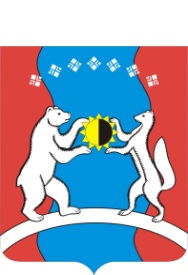 САХА ӨРӨСПҮҮБҮЛҮКЭТЭ  «АЛДАН  ОРОЙУОНА» МУНИЦИПАЛЬНАЙТЭРИЛЛИИ              ДЬАһАЛТАТАУУРААХ  